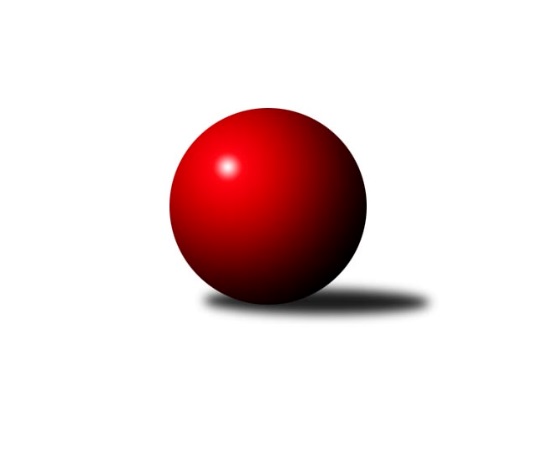 Č.16Ročník 2011/2012	21.1.2012Nejlepšího výkonu v tomto kole: 2707 dosáhlo družstvo: TJ  Odry ˝A˝Severomoravská divize 2011/2012Výsledky 16. kolaSouhrnný přehled výsledků:TJ Sokol Sedlnice ˝A˝	- TJ Jiskra Rýmařov ˝A˝	6:10	2541:2561		20.1.TJ Sokol Chvalíkovice ˝A˝	- TJ VOKD Poruba ˝A˝	12:4	2506:2407		21.1.TJ  Odry ˝A˝	- KK Minerva Opava ˝A˝	14:2	2707:2603		21.1.TJ Sokol Bohumín ˝A˝	- TJ Unie Hlubina ˝A˝	16:0	2554:2397		21.1.TJ Pozemstav Prostějov	- TJ Opava ˝B˝	1:15	2358:2509		21.1.Sokol Přemyslovice ˝B˝	- KK Hranice ˝A˝	6:10	2514:2587		21.1.TJ Horní Benešov ˝B˝	- KK Šumperk ˝B˝	12:4	2577:2537		21.1.Tabulka družstev:	1.	TJ Sokol Bohumín ˝A˝	16	13	0	3	177 : 79 	 	 2556	26	2.	TJ Sokol Chvalíkovice ˝A˝	16	12	0	4	168 : 88 	 	 2539	24	3.	TJ Horní Benešov ˝B˝	16	10	1	5	156 : 100 	 	 2565	21	4.	KK Hranice ˝A˝	16	10	0	6	141 : 115 	 	 2507	20	5.	TJ  Odry ˝A˝	16	9	1	6	141 : 115 	 	 2528	19	6.	TJ Jiskra Rýmařov ˝A˝	16	7	3	6	132 : 124 	 	 2549	17	7.	TJ Unie Hlubina ˝A˝	15	8	0	7	122 : 118 	 	 2534	16	8.	TJ VOKD Poruba ˝A˝	16	7	1	8	112 : 144 	 	 2490	15	9.	Sokol Přemyslovice ˝B˝	16	6	2	8	118 : 138 	 	 2529	14	10.	TJ Sokol Sedlnice ˝A˝	16	6	2	8	117 : 139 	 	 2499	14	11.	KK Minerva Opava ˝A˝	16	6	0	10	120 : 136 	 	 2547	12	12.	TJ Opava ˝B˝	16	4	3	9	111 : 145 	 	 2502	11	13.	KK Šumperk ˝B˝	16	5	0	11	100 : 156 	 	 2486	10	14.	TJ Pozemstav Prostějov	15	1	1	13	61 : 179 	 	 2452	3Podrobné výsledky kola:	 TJ Sokol Sedlnice ˝A˝	2541	6:10	2561	TJ Jiskra Rýmařov ˝A˝	Adam Chvostek	 	 200 	 199 		399 	 0:2 	 435 	 	229 	 206		Ladislav Janáč	Zdeněk Skala	 	 224 	 218 		442 	 2:0 	 429 	 	218 	 211		Jaroslav Heblák	Jaroslav Tobola	 	 246 	 214 		460 	 2:0 	 404 	 	206 	 198		Věra Tomanová	Martin Juřica *1	 	 190 	 228 		418 	 0:2 	 463 	 	237 	 226		Jaroslav Tezzele	Jaroslav Chvostek	 	 208 	 197 		405 	 2:0 	 377 	 	183 	 194		Štěpán Charník	Ivo Stuchlík	 	 201 	 216 		417 	 0:2 	 453 	 	208 	 245		Milan Dědáčekrozhodčí: střídání: *1 od 17. hodu Miroslav MikulskýNejlepší výkon utkání: 463 - Jaroslav Tezzele	 TJ Sokol Chvalíkovice ˝A˝	2506	12:4	2407	TJ VOKD Poruba ˝A˝	David Hendrych	 	 191 	 206 		397 	 0:2 	 416 	 	220 	 196		Petr Brablec	Radek Hendrych	 	 211 	 201 		412 	 2:0 	 409 	 	201 	 208		Petr Basta	Jakub Hendrych	 	 227 	 226 		453 	 2:0 	 409 	 	200 	 209		Vladimír Trojek	Vladimír Valenta	 	 235 	 205 		440 	 2:0 	 389 	 	205 	 184		Ivo Marek	Martin Šumník	 	 207 	 223 		430 	 2:0 	 388 	 	185 	 203		Martin Skopal	Josef Hendrych	 	 185 	 189 		374 	 0:2 	 396 	 	183 	 213		Ladislav Míkarozhodčí: Nejlepší výkon utkání: 453 - Jakub Hendrych	 TJ  Odry ˝A˝	2707	14:2	2603	KK Minerva Opava ˝A˝	Jaroslav Lušovský	 	 226 	 243 		469 	 2:0 	 443 	 	219 	 224		Pavel Martinec	Karel Chlevišťan	 	 243 	 239 		482 	 2:0 	 451 	 	222 	 229		Zdeněk Chlopčík	Miroslav Dimidenko	 	 209 	 214 		423 	 2:0 	 415 	 	190 	 225		Aleš Fischer	Stanislav Ovšák	 	 216 	 214 		430 	 2:0 	 418 	 	215 	 203		Stanislav Brokl	Marek Frydrych	 	 237 	 214 		451 	 0:2 	 456 	 	221 	 235		Luděk Slanina	Petr Dvorský	 	 220 	 232 		452 	 2:0 	 420 	 	207 	 213		Vladimír Heiserrozhodčí: Nejlepší výkon utkání: 482 - Karel Chlevišťan	 TJ Sokol Bohumín ˝A˝	2554	16:0	2397	TJ Unie Hlubina ˝A˝	Štefan Dendis	 	 226 	 211 		437 	 2:0 	 415 	 	205 	 210		Josef Kuzma	Petr Kuttler	 	 211 	 206 		417 	 2:0 	 401 	 	221 	 180		Rudolf Riezner	Aleš Kohutek	 	 204 	 220 		424 	 2:0 	 376 	 	193 	 183		Michal Zatyko	Fridrich Péli	 	 195 	 229 		424 	 2:0 	 405 	 	209 	 196		František Oliva	Pavel Niesyt	 	 219 	 215 		434 	 2:0 	 396 	 	211 	 185		Petr Chodura	Roman Honl	 	 197 	 221 		418 	 2:0 	 404 	 	199 	 205		Pavel Marekrozhodčí: Nejlepší výkon utkání: 437 - Štefan Dendis	 TJ Pozemstav Prostějov	2358	1:15	2509	TJ Opava ˝B˝	Pavel Černohous	 	 193 	 192 		385 	 0:2 	 450 	 	221 	 229		Marek Hynar	Václav Kovařík	 	 182 	 228 		410 	 0:2 	 436 	 	211 	 225		Maciej Basista	Stanislav Feike	 	 192 	 221 		413 	 0:2 	 419 	 	214 	 205		Rudolf Haim	Eva Růžičková	 	 188 	 196 		384 	 0:2 	 419 	 	221 	 198		Tomáš Valíček	Miroslav Plachý	 	 205 	 193 		398 	 0:2 	 417 	 	209 	 208		Josef Němec	Jan Stískal	 	 178 	 190 		368 	 1:1 	 368 	 	188 	 180		Milan Jahnrozhodčí: Nejlepší výkon utkání: 450 - Marek Hynar	 Sokol Přemyslovice ˝B˝	2514	6:10	2587	KK Hranice ˝A˝	Miroslav Ondrouch	 	 212 	 223 		435 	 2:0 	 423 	 	218 	 205		Jiří Terrich	Josef Grulich	 	 219 	 180 		399 	 2:0 	 398 	 	206 	 192		Dalibor Vinklar	Pavel Močár	 	 212 	 212 		424 	 0:2 	 442 	 	206 	 236		Petr  Pavelka st	Jiří Šoupal	 	 206 	 213 		419 	 2:0 	 417 	 	215 	 202		Kamil Bartoš	Milan Dvorský	 	 221 	 212 		433 	 0:2 	 442 	 	233 	 209		Karel Pitrun	Zdeněk Grulich	 	 210 	 194 		404 	 0:2 	 465 	 	222 	 243		Petr  Pavelka mlrozhodčí: Nejlepší výkon utkání: 465 - Petr  Pavelka ml	 TJ Horní Benešov ˝B˝	2577	12:4	2537	KK Šumperk ˝B˝	Michael Dostál	 	 211 	 218 		429 	 2:0 	 424 	 	198 	 226		Jaromír Rabenseifner	Martin Bilíček	 	 220 	 208 		428 	 2:0 	 376 	 	189 	 187		Michal Strachota	Zdeněk Černý	 	 234 	 208 		442 	 2:0 	 431 	 	212 	 219		Milan Vymazal	Vladislav Pečinka	 	 213 	 199 		412 	 0:2 	 421 	 	212 	 209		Pavel Heinisch	Zbyněk Černý	 	 233 	 208 		441 	 2:0 	 439 	 	223 	 216		Petr Matějka	Tomáš Černý	 	 189 	 236 		425 	 0:2 	 446 	 	207 	 239		Gustav Vojtekrozhodčí: Nejlepší výkon utkání: 446 - Gustav VojtekPořadí jednotlivců:	jméno hráče	družstvo	celkem	plné	dorážka	chyby	poměr kuž.	Maximum	1.	Zbyněk Černý 	TJ Horní Benešov ˝B˝	450.61	301.5	149.2	2.6	8/8	(490)	2.	Karel Chlevišťan 	TJ  Odry ˝A˝	448.40	300.8	147.6	3.0	8/8	(503)	3.	Milan Dědáček 	TJ Jiskra Rýmařov ˝A˝	446.02	295.3	150.8	1.9	9/10	(476)	4.	Tomáš Černý 	TJ Horní Benešov ˝B˝	443.53	296.6	147.0	2.9	8/8	(472)	5.	Ladislav Janáč 	TJ Jiskra Rýmařov ˝A˝	441.50	298.2	143.3	3.1	8/10	(484)	6.	Tomáš Slavík 	KK Minerva Opava ˝A˝	440.09	290.9	149.2	4.0	8/10	(502)	7.	Luděk Slanina 	KK Minerva Opava ˝A˝	438.63	290.5	148.1	2.4	10/10	(463)	8.	Petr Dvorský 	TJ  Odry ˝A˝	438.23	295.9	142.3	3.2	8/8	(475)	9.	Zdeněk Grulich 	Sokol Přemyslovice ˝B˝	437.50	297.1	140.4	4.4	6/8	(475)	10.	Petr  Pavelka ml 	KK Hranice ˝A˝	436.63	296.0	140.6	3.7	9/10	(486)	11.	Michal Zatyko 	TJ Unie Hlubina ˝A˝	434.56	289.0	145.6	3.0	9/10	(482)	12.	Ivo Stuchlík 	TJ Sokol Sedlnice ˝A˝	433.43	298.8	134.7	4.9	9/9	(465)	13.	Martin Šumník 	TJ Sokol Chvalíkovice ˝A˝	432.99	292.4	140.6	4.9	9/9	(478)	14.	Aleš Kohutek 	TJ Sokol Bohumín ˝A˝	431.78	292.3	139.5	3.6	8/8	(457)	15.	Jan Sedláček 	Sokol Přemyslovice ˝B˝	430.57	291.3	139.2	3.5	7/8	(467)	16.	David Hendrych 	TJ Sokol Chvalíkovice ˝A˝	430.46	295.3	135.1	4.1	9/9	(452)	17.	Marek Hynar 	TJ Opava ˝B˝	430.05	293.0	137.1	4.2	9/10	(463)	18.	Martin Bilíček 	TJ Horní Benešov ˝B˝	430.00	291.8	138.2	3.3	7/8	(470)	19.	Milan Dvorský 	Sokol Přemyslovice ˝B˝	429.86	287.1	142.8	4.2	6/8	(462)	20.	Jaroslav Tezzele 	TJ Jiskra Rýmařov ˝A˝	429.07	289.3	139.8	3.1	10/10	(464)	21.	Petr Basta 	TJ VOKD Poruba ˝A˝	428.79	297.6	131.2	4.2	8/9	(466)	22.	Zdeněk Černý 	TJ Horní Benešov ˝B˝	428.16	292.2	135.9	4.7	8/8	(466)	23.	Kamil Bartoš 	KK Hranice ˝A˝	427.77	297.1	130.6	5.6	10/10	(470)	24.	Marek Frydrych 	TJ  Odry ˝A˝	427.36	292.0	135.3	3.0	8/8	(467)	25.	František Oliva 	TJ Unie Hlubina ˝A˝	427.30	293.4	133.9	3.9	10/10	(459)	26.	Pavel Niesyt 	TJ Sokol Bohumín ˝A˝	427.19	290.4	136.8	3.6	8/8	(463)	27.	Štefan Dendis 	TJ Sokol Bohumín ˝A˝	426.08	292.8	133.2	3.0	8/8	(460)	28.	Vladislav Pečinka 	TJ Horní Benešov ˝B˝	425.46	291.0	134.5	5.4	7/8	(469)	29.	Vladimír Šipula 	TJ Sokol Bohumín ˝A˝	425.19	293.0	132.2	4.7	8/8	(459)	30.	Petr Matějka 	KK Šumperk ˝B˝	425.08	290.1	135.0	4.3	9/9	(456)	31.	Michal Hejtmánek 	TJ Unie Hlubina ˝A˝	425.07	291.8	133.2	3.1	9/10	(474)	32.	Petr  Pavelka st 	KK Hranice ˝A˝	424.69	288.4	136.3	4.4	10/10	(484)	33.	Eva Růžičková 	TJ Pozemstav Prostějov	424.24	294.7	129.5	4.4	6/7	(455)	34.	Fridrich Péli 	TJ Sokol Bohumín ˝A˝	424.24	287.5	136.8	4.3	8/8	(446)	35.	Petr Brablec 	TJ VOKD Poruba ˝A˝	423.42	284.4	139.0	4.0	9/9	(468)	36.	Petr Chodura 	TJ Unie Hlubina ˝A˝	422.90	295.1	127.8	5.3	10/10	(471)	37.	Dalibor Vinklar 	KK Hranice ˝A˝	422.87	289.8	133.0	6.1	9/10	(456)	38.	Zdeněk Chlopčík 	KK Minerva Opava ˝A˝	422.87	295.0	127.9	5.8	9/10	(460)	39.	Jaroslav Chvostek 	TJ Sokol Sedlnice ˝A˝	422.80	282.0	140.8	5.0	8/9	(461)	40.	Josef Němec 	TJ Opava ˝B˝	422.79	299.9	122.9	7.1	8/10	(462)	41.	Pavel Martinec 	KK Minerva Opava ˝A˝	422.72	287.5	135.2	4.0	9/10	(467)	42.	Věra Tomanová 	TJ Jiskra Rýmařov ˝A˝	422.64	282.8	139.8	3.7	10/10	(469)	43.	Pavel Heinisch 	KK Šumperk ˝B˝	422.59	288.8	133.8	3.7	7/9	(508)	44.	Aleš Fischer 	KK Minerva Opava ˝A˝	422.48	293.5	129.0	3.8	7/10	(489)	45.	Zdeněk Skala 	TJ Sokol Sedlnice ˝A˝	422.13	287.4	134.8	5.6	8/9	(461)	46.	Vladimír Heiser 	KK Minerva Opava ˝A˝	421.80	286.8	135.0	2.1	7/10	(458)	47.	Petr Kuttler 	TJ Sokol Bohumín ˝A˝	421.17	285.3	135.9	3.1	8/8	(457)	48.	Radek Hendrych 	TJ Sokol Chvalíkovice ˝A˝	420.72	290.9	129.9	6.3	9/9	(452)	49.	Vladimír Valenta 	TJ Sokol Chvalíkovice ˝A˝	420.39	289.0	131.4	4.3	7/9	(460)	50.	Jakub Hendrych 	TJ Sokol Chvalíkovice ˝A˝	420.30	284.7	135.6	4.9	9/9	(453)	51.	Rudolf Haim 	TJ Opava ˝B˝	419.72	285.6	134.2	5.6	10/10	(469)	52.	Martin Juřica 	TJ Sokol Sedlnice ˝A˝	419.67	282.7	137.0	5.9	6/9	(460)	53.	Stanislav Ovšák 	TJ  Odry ˝A˝	419.21	287.9	131.3	5.1	8/8	(474)	54.	Jan Semrád 	KK Šumperk ˝B˝	418.33	291.0	127.4	5.7	6/9	(459)	55.	Miroslav Plachý 	TJ Pozemstav Prostějov	417.95	290.4	127.6	5.7	7/7	(456)	56.	Josef Hendrych 	TJ Sokol Chvalíkovice ˝A˝	417.23	284.7	132.6	4.2	8/9	(445)	57.	Miroslav Mikulský 	TJ Sokol Sedlnice ˝A˝	416.82	287.1	129.7	6.2	7/9	(454)	58.	Jiří Šoupal 	Sokol Přemyslovice ˝B˝	416.64	284.8	131.8	5.1	8/8	(451)	59.	Radmila Pastvová 	TJ Unie Hlubina ˝A˝	415.58	289.2	126.4	5.4	8/10	(451)	60.	Ivo Marek 	TJ VOKD Poruba ˝A˝	415.21	287.7	127.5	4.9	9/9	(437)	61.	Josef Kuzma 	TJ Unie Hlubina ˝A˝	414.22	282.6	131.6	6.4	10/10	(441)	62.	Miroslav Dimidenko 	TJ  Odry ˝A˝	413.54	269.3	115.4	5.1	7/8	(475)	63.	Eduard Tomek 	Sokol Přemyslovice ˝B˝	413.31	289.5	123.8	6.4	6/8	(453)	64.	Josef Pilatík 	TJ Jiskra Rýmařov ˝A˝	413.30	291.6	121.7	5.7	8/10	(449)	65.	Milan Vymazal 	KK Šumperk ˝B˝	413.28	288.6	124.7	5.7	9/9	(491)	66.	Jaroslav Heblák 	TJ Jiskra Rýmařov ˝A˝	413.10	289.6	123.6	7.6	10/10	(446)	67.	Josef Grulich 	Sokol Přemyslovice ˝B˝	412.70	285.9	126.8	5.1	7/8	(445)	68.	Milan Jahn 	TJ Opava ˝B˝	411.66	283.8	127.9	5.3	10/10	(461)	69.	Jaromír Rabenseifner 	KK Šumperk ˝B˝	410.93	283.4	127.5	6.6	7/9	(493)	70.	Tomáš Valíček 	TJ Opava ˝B˝	410.56	291.7	118.8	7.4	9/10	(445)	71.	Martin Zaoral 	TJ Pozemstav Prostějov	409.80	283.5	126.3	6.3	7/7	(431)	72.	Martin Skopal 	TJ VOKD Poruba ˝A˝	408.94	283.7	125.2	5.4	8/9	(452)	73.	Vladimír Trojek 	TJ VOKD Poruba ˝A˝	407.93	284.9	123.1	7.0	7/9	(448)	74.	Gustav Vojtek 	KK Šumperk ˝B˝	407.76	283.8	124.0	7.6	7/9	(446)	75.	Rostislav Bareš 	TJ VOKD Poruba ˝A˝	405.90	281.1	124.8	5.5	7/9	(470)	76.	Michal Strachota 	KK Šumperk ˝B˝	404.10	279.7	124.4	7.1	7/9	(436)	77.	Jiří Terrich 	KK Hranice ˝A˝	403.07	286.8	116.3	9.3	10/10	(432)	78.	Václav Kovařík 	TJ Pozemstav Prostějov	401.89	284.0	117.9	6.9	5/7	(435)	79.	Jaroslav Tobola 	TJ Sokol Sedlnice ˝A˝	400.27	276.8	123.4	6.6	7/9	(460)	80.	Stanislav Feike 	TJ Pozemstav Prostějov	395.08	288.1	107.0	10.1	7/7	(414)		Michal Blažek 	TJ Opava ˝B˝	466.00	317.0	149.0	9.0	1/10	(466)		Josef Hájek 	TJ Unie Hlubina ˝A˝	445.00	289.0	156.0	5.0	1/10	(445)		Miroslav Mrkos 	KK Šumperk ˝B˝	444.00	304.0	140.0	5.0	1/9	(444)		Miroslav Ondrouch 	Sokol Přemyslovice ˝B˝	434.75	293.0	141.8	4.5	2/8	(444)		Vladimír Kostka 	TJ Sokol Chvalíkovice ˝A˝	434.00	290.5	143.5	2.5	2/9	(446)		Michaela Tobolová 	TJ Sokol Sedlnice ˝A˝	434.00	291.0	143.0	4.0	1/9	(434)		Daniel Ševčík  st.	TJ  Odry ˝A˝	433.00	292.0	141.0	4.0	1/8	(448)		Maciej Basista 	TJ Opava ˝B˝	430.33	295.7	134.7	4.0	3/10	(436)		Anna Ledvinová 	KK Hranice ˝A˝	429.00	290.8	138.3	4.5	2/10	(451)		Jan Mika 	TJ VOKD Poruba ˝A˝	428.00	298.0	130.0	6.0	1/9	(428)		Roman Honl 	TJ Sokol Bohumín ˝A˝	426.67	292.0	134.7	3.0	1/8	(445)		Pavel Kovalčík 	TJ Opava ˝B˝	424.78	290.4	134.3	3.2	6/10	(470)		Jiří Brož 	TJ  Odry ˝A˝	424.22	300.3	123.9	9.0	3/8	(477)		Jaroslav Mika 	TJ  Odry ˝A˝	423.33	295.0	128.3	6.0	2/8	(439)		Jan Stuchlík 	TJ Sokol Sedlnice ˝A˝	423.17	289.2	134.0	6.7	3/9	(443)		Zdeněk Peč 	Sokol Přemyslovice ˝B˝	422.31	284.4	137.9	3.9	4/8	(454)		Miroslav Adámek 	TJ Pozemstav Prostějov	420.65	291.8	128.9	6.7	4/7	(436)		Josef Suchan 	KK Šumperk ˝B˝	419.00	287.0	132.0	6.0	1/9	(419)		Stanislav Brokl 	KK Minerva Opava ˝A˝	418.50	294.4	124.1	3.3	4/10	(432)		Pavel Močár 	Sokol Přemyslovice ˝B˝	416.33	288.4	127.9	6.4	3/8	(439)		František Hajduk 	TJ Pozemstav Prostějov	416.00	286.0	130.0	4.0	1/7	(416)		Zdeněk Kment 	TJ Horní Benešov ˝B˝	416.00	296.0	120.0	7.0	1/8	(416)		Pavel Marek 	TJ Unie Hlubina ˝A˝	415.00	287.0	128.0	4.5	2/10	(426)		Petr Luzar 	KK Minerva Opava ˝A˝	414.75	283.3	131.5	4.3	4/10	(425)		Jaroslav Lušovský 	TJ  Odry ˝A˝	411.63	276.0	135.6	5.8	4/8	(469)		Štěpán Charník 	TJ Jiskra Rýmařov ˝A˝	411.50	282.0	129.5	5.3	5/10	(431)		Vladimír Hudec 	KK Hranice ˝A˝	411.17	278.3	132.8	5.8	4/10	(432)		Ladislav Míka 	TJ VOKD Poruba ˝A˝	411.17	289.1	122.1	7.8	4/9	(455)		Petr Číž 	TJ VOKD Poruba ˝A˝	409.00	292.0	117.0	16.0	1/9	(409)		Pavel Černohous 	TJ Pozemstav Prostějov	408.25	285.3	123.0	6.5	2/7	(422)		Jan Strnadel 	KK Minerva Opava ˝A˝	407.00	301.0	106.0	7.0	1/10	(407)		Roman Beinhauer 	TJ Sokol Chvalíkovice ˝A˝	406.00	273.0	133.0	5.0	1/9	(406)		Josef Plšek 	KK Minerva Opava ˝A˝	405.00	290.7	114.3	8.8	3/10	(434)		Milan Zezulka 	TJ  Odry ˝A˝	405.00	291.0	114.0	11.0	1/8	(405)		Karel Pitrun 	KK Hranice ˝A˝	401.50	276.5	125.0	6.7	5/10	(442)		Rudolf Riezner 	TJ Unie Hlubina ˝A˝	401.00	278.0	123.0	8.0	1/10	(401)		Petr Hendrych 	TJ Sokol Chvalíkovice ˝A˝	400.00	285.0	115.0	12.0	1/9	(400)		Adam Chvostek 	TJ Sokol Sedlnice ˝A˝	399.93	280.5	119.4	9.8	5/9	(435)		Jan Stískal 	TJ Pozemstav Prostějov	396.91	275.4	121.5	7.2	4/7	(438)		Petr Schwalbe 	TJ Opava ˝B˝	395.38	280.2	115.2	9.3	6/10	(434)		Michal Rašťák 	TJ Horní Benešov ˝B˝	394.67	278.6	116.1	9.7	3/8	(422)		Michael Dostál 	TJ Horní Benešov ˝B˝	393.83	276.9	116.9	8.6	5/8	(429)		Josef Kyjovský 	TJ Unie Hlubina ˝A˝	393.00	285.0	108.0	14.0	1/10	(393)		Josef Schwarz 	KK Hranice ˝A˝	392.50	288.5	104.0	11.5	2/10	(401)		Milan Smékal 	Sokol Přemyslovice ˝B˝	391.50	285.5	106.0	9.0	2/8	(408)		Daniel Malina 	TJ  Odry ˝A˝	389.50	276.5	113.0	8.0	2/8	(402)		František Opravil 	KK Hranice ˝A˝	389.00	269.0	120.0	4.0	1/10	(389)		Michal Krejčiřík 	TJ Horní Benešov ˝B˝	388.00	281.0	107.0	7.0	1/8	(388)		Alexandr Rájoš 	KK Šumperk ˝B˝	387.00	273.0	114.0	9.0	1/9	(387)		Jiří Břeska 	TJ Unie Hlubina ˝A˝	386.00	281.0	105.0	8.0	1/10	(386)		Dalibor Krejčiřík 	TJ Sokol Chvalíkovice ˝A˝	384.00	268.0	116.0	8.0	1/9	(384)		Zdeněk Chudožilov 	TJ Pozemstav Prostějov	379.00	264.0	115.0	6.0	1/7	(379)		Milan Pčola 	TJ VOKD Poruba ˝A˝	376.00	269.0	107.0	10.0	1/9	(376)		David Juřica 	TJ Sokol Sedlnice ˝A˝	370.00	288.0	82.0	17.0	1/9	(370)		Miroslav Vysloužil 	TJ Pozemstav Prostějov	353.00	249.0	104.0	8.0	1/7	(353)Sportovně technické informace:Starty náhradníků:registrační číslo	jméno a příjmení 	datum startu 	družstvo	číslo startu
Hráči dopsaní na soupisku:registrační číslo	jméno a příjmení 	datum startu 	družstvo	Program dalšího kola:17. kolo3.2.2012	pá	16:30	TJ Unie Hlubina ˝A˝ - Sokol Přemyslovice ˝B˝	4.2.2012	so	9:00	TJ VOKD Poruba ˝A˝ - TJ Horní Benešov ˝B˝	4.2.2012	so	9:00	TJ Opava ˝B˝ - TJ Sokol Bohumín ˝A˝	4.2.2012	so	9:00	KK Hranice ˝A˝ - TJ  Odry ˝A˝	4.2.2012	so	9:00	KK Minerva Opava ˝A˝ - TJ Sokol Sedlnice ˝A˝	4.2.2012	so	10:00	TJ Jiskra Rýmařov ˝A˝ - TJ Sokol Chvalíkovice ˝A˝	4.2.2012	so	10:00	KK Šumperk ˝B˝ - TJ Pozemstav Prostějov	Nejlepší šestka kola - absolutněNejlepší šestka kola - absolutněNejlepší šestka kola - absolutněNejlepší šestka kola - absolutněNejlepší šestka kola - dle průměru kuželenNejlepší šestka kola - dle průměru kuželenNejlepší šestka kola - dle průměru kuželenNejlepší šestka kola - dle průměru kuželenNejlepší šestka kola - dle průměru kuželenPočetJménoNázev týmuVýkonPočetJménoNázev týmuPrůměr (%)Výkon4xKarel ChlevišťanTJ Odry4826xKarel ChlevišťanTJ Odry112.064821xJaroslav LušovskýTJ Odry4691xJakub HendrychChvalíkov. A111.554532xPetr  Pavelka mlHranice A4652xJaroslav TezzeleRýmařov A109.984631xJaroslav TezzeleRýmařov A4631xJaroslav TobolaSedlnice A109.264601xJaroslav TobolaSedlnice A4601xJaroslav LušovskýTJ Odry109.044693xLuděk SlaninaMinerva A4562xMarek HynarTJ Opava B109.03450